TSV Eintracht Karlsfeld Badminton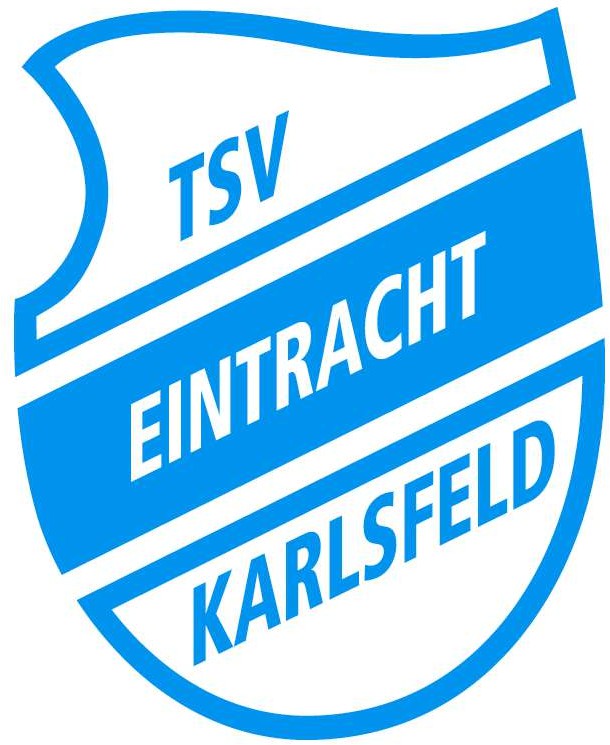 1. Badmintoncamp 2024für die Jahrgänge 2010 bis 2014Termin:	Samstag, 23.03.2024Begrüßung 9.50 UhrBeginn 10.00 Uhr,	Ende 16.00 UhrTeilnahmeberechtigte:	Kinder und Jugendliche Mitgliederder Badmintonabteilung des TSV Eintracht KarlsfeldWichtig!	Teilnahme nur mit vorheriger Anmeldung möglich!Maximale Teilnehmerzahl 12!Bei mehr als 12 Anmeldungen entscheidet die Reihenfolge des Eingangs. Bei weniger Anmeldungen, kann mit anderen Jahrgängen aufgefüllt werden.Es wird ein Unkostenbeitrag von 10 €/Teilnehmer erhoben, zahlbar mit Abgabe des Anmeldezettel bei den Jugendtrainern. Außerdem weisen wir darauf hin, dass von dieser Veranstaltung Text und Bilder auf der Website vorgesehen sind. Die Teilnehmer stimmen mit Ihrer Anmeldung einer Veröffentlichung zu.Meldeschluss:	Freitag, der 15.März 2024Ort:	Franz-Schiebl-Halle, Jahnstraße 15, 85757 KarlsfeldZeitplan:	10.00 - 12.30 Uhr	Badminton Zirkeltraining12.30 - 13.15 Uhr	Mittagessen im Sportheim (Essen + 1 Getränk frei)13.15 - 13.50 Uhr	Schlagtraining14.00 - 16.00 Uhr	Spielpraxis EinzelSonstiges:	Das Camp wird von der Badmintonabteilung ausgerichtet um interessierten Kindern und Jugendlichen ein intensiveres Training anzubieten. Der Unkostenbeitrag beinhaltet die Durchführung des Trainings durch unsere Trainer, die benötigten Naturfederbälle und zum Mittagessen ein Nudelgericht oder Pizza mit einem Getränk. Getränke und Snacks für die restliche Zeit sind selbst mitzubringen. Über eventuelle Unverträglichkeiten für das Mittagessen bitte bei der Anmeldung informieren.TSV Eintracht Karlsfeld BadmintonAnmeldung zum Badmintoncamp des TSV Eintracht Karlsfeld am 23. März 2024Anmeldung zum Badmintoncamp des TSV Eintracht Karlsfeld am 23. März 2024NameVornameGeburtsdatumMittagessenNudeln 		Pizza 		Getränk:BemerkungNameVornameGeburtsdatumMittagessenNudeln	Pizza	Getränk:Bemerkung